Приложение № 20УТВЕРЖДЕНпротокольным решениемСовета при Главе ЧувашскойРеспублики по стратегическомуразвитию и проектной деятельностиот 13 декабря 2018 г. № 12П А С П О Р Трегионального проекта Чувашской Республики*«Дорожная сеть» 1. Основные положения2. Цель и показатели регионального проекта 3. Результаты регионального проекта 4. Финансовое обеспечение регионального проекта 5. Участники регионального проекта 6. Дополнительная информация                                                                                                                                                                     Приложение № 1 к паспорту регионального проекта «Дорожная сеть»ПЛАН МЕРОПРИЯТИЙпо реализации регионального проекта   Приложение № 2 к паспорту регионального проекта «Дорожная сеть»МЕТОДИКАрасчета дополнительных показателей регионального проекта Наименование национального проектаБезопасные и качественные автомобильные дорогиБезопасные и качественные автомобильные дорогиБезопасные и качественные автомобильные дорогиКраткое наименование регионального проектаДорожная сетьСрок начала и окончания проекта01.12.2018 – 31.12.2024Куратор регионального проектаПредседатель Кабинета Министров Чувашской Республики Моторин Иван БорисовичПредседатель Кабинета Министров Чувашской Республики Моторин Иван БорисовичПредседатель Кабинета Министров Чувашской Республики Моторин Иван БорисовичРуководитель регионального проектаМинистр транспорта и дорожного хозяйства Чувашской Республики Иванов Владимир НиколаевичМинистр транспорта и дорожного хозяйства Чувашской Республики Иванов Владимир НиколаевичМинистр транспорта и дорожного хозяйства Чувашской Республики Иванов Владимир НиколаевичАдминистратор регионального проектаЗаместитель министра транспорта и дорожного хозяйства Чувашской Республики Павлов Евгений ГеоргиевичЗаместитель министра транспорта и дорожного хозяйства Чувашской Республики Павлов Евгений ГеоргиевичЗаместитель министра транспорта и дорожного хозяйства Чувашской Республики Павлов Евгений ГеоргиевичСвязь с государственными программами Чувашской РеспубликиГосударственная программа Чувашской Республики «Развитие транспортной системы Чувашской Республики», подпрограмма «Безопасные и качественные автомобильные дороги»Государственная программа Чувашской Республики «Развитие транспортной системы Чувашской Республики», подпрограмма «Безопасные и качественные автомобильные дороги»Государственная программа Чувашской Республики «Развитие транспортной системы Чувашской Республики», подпрограмма «Безопасные и качественные автомобильные дороги»В 2024 году необходимо обеспечить:- увеличение доли автомобильных дорог регионального значения, соответствующих нормативным требованиям, в их общей протяженности не менее чем до 50 процентов (относительно их протяженности по состоянию на 31 декабря 2017 г.);- снижение количества мест концентрации дорожно-транспортных происшествий (аварийно-опасных участков) на дорожной сети в два раза по сравнению с 2017 годом.В 2024 году необходимо обеспечить:- увеличение доли автомобильных дорог регионального значения, соответствующих нормативным требованиям, в их общей протяженности не менее чем до 50 процентов (относительно их протяженности по состоянию на 31 декабря 2017 г.);- снижение количества мест концентрации дорожно-транспортных происшествий (аварийно-опасных участков) на дорожной сети в два раза по сравнению с 2017 годом.В 2024 году необходимо обеспечить:- увеличение доли автомобильных дорог регионального значения, соответствующих нормативным требованиям, в их общей протяженности не менее чем до 50 процентов (относительно их протяженности по состоянию на 31 декабря 2017 г.);- снижение количества мест концентрации дорожно-транспортных происшествий (аварийно-опасных участков) на дорожной сети в два раза по сравнению с 2017 годом.В 2024 году необходимо обеспечить:- увеличение доли автомобильных дорог регионального значения, соответствующих нормативным требованиям, в их общей протяженности не менее чем до 50 процентов (относительно их протяженности по состоянию на 31 декабря 2017 г.);- снижение количества мест концентрации дорожно-транспортных происшествий (аварийно-опасных участков) на дорожной сети в два раза по сравнению с 2017 годом.В 2024 году необходимо обеспечить:- увеличение доли автомобильных дорог регионального значения, соответствующих нормативным требованиям, в их общей протяженности не менее чем до 50 процентов (относительно их протяженности по состоянию на 31 декабря 2017 г.);- снижение количества мест концентрации дорожно-транспортных происшествий (аварийно-опасных участков) на дорожной сети в два раза по сравнению с 2017 годом.В 2024 году необходимо обеспечить:- увеличение доли автомобильных дорог регионального значения, соответствующих нормативным требованиям, в их общей протяженности не менее чем до 50 процентов (относительно их протяженности по состоянию на 31 декабря 2017 г.);- снижение количества мест концентрации дорожно-транспортных происшествий (аварийно-опасных участков) на дорожной сети в два раза по сравнению с 2017 годом.В 2024 году необходимо обеспечить:- увеличение доли автомобильных дорог регионального значения, соответствующих нормативным требованиям, в их общей протяженности не менее чем до 50 процентов (относительно их протяженности по состоянию на 31 декабря 2017 г.);- снижение количества мест концентрации дорожно-транспортных происшествий (аварийно-опасных участков) на дорожной сети в два раза по сравнению с 2017 годом.В 2024 году необходимо обеспечить:- увеличение доли автомобильных дорог регионального значения, соответствующих нормативным требованиям, в их общей протяженности не менее чем до 50 процентов (относительно их протяженности по состоянию на 31 декабря 2017 г.);- снижение количества мест концентрации дорожно-транспортных происшествий (аварийно-опасных участков) на дорожной сети в два раза по сравнению с 2017 годом.В 2024 году необходимо обеспечить:- увеличение доли автомобильных дорог регионального значения, соответствующих нормативным требованиям, в их общей протяженности не менее чем до 50 процентов (относительно их протяженности по состоянию на 31 декабря 2017 г.);- снижение количества мест концентрации дорожно-транспортных происшествий (аварийно-опасных участков) на дорожной сети в два раза по сравнению с 2017 годом.В 2024 году необходимо обеспечить:- увеличение доли автомобильных дорог регионального значения, соответствующих нормативным требованиям, в их общей протяженности не менее чем до 50 процентов (относительно их протяженности по состоянию на 31 декабря 2017 г.);- снижение количества мест концентрации дорожно-транспортных происшествий (аварийно-опасных участков) на дорожной сети в два раза по сравнению с 2017 годом.В 2024 году необходимо обеспечить:- увеличение доли автомобильных дорог регионального значения, соответствующих нормативным требованиям, в их общей протяженности не менее чем до 50 процентов (относительно их протяженности по состоянию на 31 декабря 2017 г.);- снижение количества мест концентрации дорожно-транспортных происшествий (аварийно-опасных участков) на дорожной сети в два раза по сравнению с 2017 годом.В 2024 году необходимо обеспечить:- увеличение доли автомобильных дорог регионального значения, соответствующих нормативным требованиям, в их общей протяженности не менее чем до 50 процентов (относительно их протяженности по состоянию на 31 декабря 2017 г.);- снижение количества мест концентрации дорожно-транспортных происшествий (аварийно-опасных участков) на дорожной сети в два раза по сравнению с 2017 годом.№ п/пНаименование показателяТип показателяБазовое значениеБазовое значениеПериод, годПериод, годПериод, годПериод, годПериод, годПериод, годПериод, год№ п/пНаименование показателяТип показателяБазовое значениеБазовое значение2018201920202021202220232024№ п/пНаименование показателяТип показателяЗначениеДата2018201920202021202220232024Доля автомобильных дорог регионального значения, соответствующих нормативным требованиям, %Доля автомобильных дорог регионального значения, соответствующих нормативным требованиям, %Доля автомобильных дорог регионального значения, соответствующих нормативным требованиям, %Доля автомобильных дорог регионального значения, соответствующих нормативным требованиям, %Доля автомобильных дорог регионального значения, соответствующих нормативным требованиям, %Доля автомобильных дорог регионального значения, соответствующих нормативным требованиям, %Доля автомобильных дорог регионального значения, соответствующих нормативным требованиям, %Доля автомобильных дорог регионального значения, соответствующих нормативным требованиям, %Доля автомобильных дорог регионального значения, соответствующих нормативным требованиям, %Доля автомобильных дорог регионального значения, соответствующих нормативным требованиям, %Доля автомобильных дорог регионального значения, соответствующих нормативным требованиям, %Доля автомобильных дорог регионального значения, соответствующих нормативным требованиям, %1.Доля автомобильных дорог регионального и межмуниципального значения, соответствующих нормативным требованиям, в их общей протяженности, %основной38,531.12.201742,944,146,748,048,649,750,32.Протяженность автомобильных дорог регионального и межмуниципального значения, кмдополнительный1539,931.12.20171539,91539,91539,91539,91539,91539,91539,93.Протяженность автомобильных дорог регионального и межмуниципального значения находящаяся в нормативном состоянии по результатам инструментальной диагностики, км(нарастающим итогом)дополнительный592,931.12.2017659,9678,8719,2738,4748,1765,3774,44.Протяженность автомобильных дорог регионального и межмуниципального значения, в отношении которых проведены работы по капитальному ремонту или ремонту (для приведения в нормативное состояние), км(в год)дополнительный99,231.12.201767,018,940,419,29,717,29,15.Протяженность автомобильных дорог регионального и межмуниципального значения, в отношении которых проведены работы по капитальному ремонту или ремонту (для поддержания в нормативном состоянии), км(в год)дополнительный0,031.12.20170,055,15,059,653,018,925,4Доля автомобильных дорог федерального и регионального значения, работающих в режиме перегрузки, %Доля автомобильных дорог федерального и регионального значения, работающих в режиме перегрузки, %Доля автомобильных дорог федерального и регионального значения, работающих в режиме перегрузки, %Доля автомобильных дорог федерального и регионального значения, работающих в режиме перегрузки, %Доля автомобильных дорог федерального и регионального значения, работающих в режиме перегрузки, %Доля автомобильных дорог федерального и регионального значения, работающих в режиме перегрузки, %Доля автомобильных дорог федерального и регионального значения, работающих в режиме перегрузки, %Доля автомобильных дорог федерального и регионального значения, работающих в режиме перегрузки, %Доля автомобильных дорог федерального и регионального значения, работающих в режиме перегрузки, %Доля автомобильных дорог федерального и регионального значения, работающих в режиме перегрузки, %Доля автомобильных дорог федерального и регионального значения, работающих в режиме перегрузки, %Доля автомобильных дорог федерального и регионального значения, работающих в режиме перегрузки, %6.Снижение доли автомобильных дорог регионального и межмуниципального значения, работающих в режиме перегрузки, %основной29,831.12.201729,829,828,928,427,826,626,67.Доля протяженности дорожной сети Чебоксарской агломерации, обслуживающей движение в режиме перегрузки, %дополнительный64,031.12.201762,060,058,056,054,052,050,0Количество мест концентрации дорожно-транспортных происшествий (аварийно-опасных участков) на дорожной сети, %Количество мест концентрации дорожно-транспортных происшествий (аварийно-опасных участков) на дорожной сети, %Количество мест концентрации дорожно-транспортных происшествий (аварийно-опасных участков) на дорожной сети, %Количество мест концентрации дорожно-транспортных происшествий (аварийно-опасных участков) на дорожной сети, %Количество мест концентрации дорожно-транспортных происшествий (аварийно-опасных участков) на дорожной сети, %Количество мест концентрации дорожно-транспортных происшествий (аварийно-опасных участков) на дорожной сети, %Количество мест концентрации дорожно-транспортных происшествий (аварийно-опасных участков) на дорожной сети, %Количество мест концентрации дорожно-транспортных происшествий (аварийно-опасных участков) на дорожной сети, %Количество мест концентрации дорожно-транспортных происшествий (аварийно-опасных участков) на дорожной сети, %Количество мест концентрации дорожно-транспортных происшествий (аварийно-опасных участков) на дорожной сети, %Количество мест концентрации дорожно-транспортных происшествий (аварийно-опасных участков) на дорожной сети, %Количество мест концентрации дорожно-транспортных происшествий (аварийно-опасных участков) на дорожной сети, %8.Снижение количества мест концентрации дорожно-транспортных происшествий (аварийно-опасных участков) на дорожной сети Чувашской Республики, %основной10031.12.201795,191,783,475,166,856,550,09.Количество мест концентрации дорожно-транспортных происшествий (аварийно-опасных участков) на дорожной сети Чебоксарской агломерации, %;дополнительный100,031.12.201788,973,050,045,039,033,025,010.Количество погибших в дорожно-транспортных происшествиях на 100 тысяч человекдополнительный1331.12.201711987654Доля дорожной сети городских агломераций, находящаяся в нормативном состоянии, %Доля дорожной сети городских агломераций, находящаяся в нормативном состоянии, %Доля дорожной сети городских агломераций, находящаяся в нормативном состоянии, %Доля дорожной сети городских агломераций, находящаяся в нормативном состоянии, %Доля дорожной сети городских агломераций, находящаяся в нормативном состоянии, %Доля дорожной сети городских агломераций, находящаяся в нормативном состоянии, %Доля дорожной сети городских агломераций, находящаяся в нормативном состоянии, %Доля дорожной сети городских агломераций, находящаяся в нормативном состоянии, %Доля дорожной сети городских агломераций, находящаяся в нормативном состоянии, %Доля дорожной сети городских агломераций, находящаяся в нормативном состоянии, %Доля дорожной сети городских агломераций, находящаяся в нормативном состоянии, %Доля дорожной сети городских агломераций, находящаяся в нормативном состоянии, %11.Доля протяженности дорожной сети Чебоксарской агломерации, соответствующая нормативным требованиям к их общей протяженности, %основной45,731.12.201762,165,368,671,572,775,085,012.Протяженность дорожной сети Чебоксарской агломерации, кмдополнительный920,231.12.2017920,2920,6921,2921,2922,2923,8924,413.Общая протяженность автомобильных дорог Чебоксарской  агломерации находящаяся в нормативном состоянии по результатам инструментальной диагностики, км(нарастающим итогом)дополнительный420,531.12.2017571,6601,5632,4658,9670,8693,3786,714.Общая протяженность автомобильных дорог Чебоксарской  агломерации, в отношении которых проведены работы по капитальному ремонту или ремонту, км(в год)дополнительный94,931.12.2017148,822,325,021,29,420,992,815.Общая протяженность автомобильных дорог Чебоксарской  агломерации, в отношении которых проведены работы по реконструкции, км(в год)дополнительный0,031.12.20170,07,25,35,31,50,00,016.Общая протяженность автомобильных дорог Чебоксарской  агломерации, в отношении которых проведены работы по строительству, км (в год)дополнительный0,031.12.20170,00,40,60,01,01,60,6№ п/пНаименование задачи, результатаСрокХарактеристика результатаПриведение в нормативное состояние сети автомобильных дорог общего пользования регионального или межмуниципального значенияПриведение в нормативное состояние сети автомобильных дорог общего пользования регионального или межмуниципального значенияПриведение в нормативное состояние сети автомобильных дорог общего пользования регионального или межмуниципального значенияПриведение в нормативное состояние сети автомобильных дорог общего пользования регионального или межмуниципального значения1.Результат федерального проекта: на сети автомобильных дорог общего пользования регионального или межмуниципального значения выполнены дорожные работы в целях приведения в нормативное состояниеХарактеристика результата федерального проекта: субъектами Российской Федерации достигнуты показатели федерального проекта и представлены отчеты о реализации регионального проекта в РосавтодорСрок: 01.01.2019 – 31.12.2024Результат федерального проекта: на сети автомобильных дорог общего пользования регионального или межмуниципального значения выполнены дорожные работы в целях приведения в нормативное состояниеХарактеристика результата федерального проекта: субъектами Российской Федерации достигнуты показатели федерального проекта и представлены отчеты о реализации регионального проекта в РосавтодорСрок: 01.01.2019 – 31.12.2024Результат федерального проекта: на сети автомобильных дорог общего пользования регионального или межмуниципального значения выполнены дорожные работы в целях приведения в нормативное состояниеХарактеристика результата федерального проекта: субъектами Российской Федерации достигнуты показатели федерального проекта и представлены отчеты о реализации регионального проекта в РосавтодорСрок: 01.01.2019 – 31.12.20241.1.На сети автомобильных дорог общего пользования регионального или межмуниципального значения Чувашской Республики выполнены дорожные работы в целях приведения в нормативное состояние01.01.2019-31.12.2024Чувашской Республикой достигнуты показатели регионального проекта и представлены отчеты о реализации регионального проекта в РосавтодорСокращение доли автомобильных дорог федерального и регионального значения, работающих в режиме перегрузкиСокращение доли автомобильных дорог федерального и регионального значения, работающих в режиме перегрузкиСокращение доли автомобильных дорог федерального и регионального значения, работающих в режиме перегрузкиСокращение доли автомобильных дорог федерального и регионального значения, работающих в режиме перегрузки2.Результат федерального проекта: на сети автомобильных дорог общего пользования федерального, регионального или межмуниципального значения выполнены дорожные работы в целях снижения уровня перегрузки Характеристика результата федерального проекта: субъектами Российской Федерации достигнуты показатели федерального проекта и представлены отчеты о реализации регионального проекта в РосавтодорСрок: 01.01.2019 – 31.12.2024Результат федерального проекта: на сети автомобильных дорог общего пользования федерального, регионального или межмуниципального значения выполнены дорожные работы в целях снижения уровня перегрузки Характеристика результата федерального проекта: субъектами Российской Федерации достигнуты показатели федерального проекта и представлены отчеты о реализации регионального проекта в РосавтодорСрок: 01.01.2019 – 31.12.2024Результат федерального проекта: на сети автомобильных дорог общего пользования федерального, регионального или межмуниципального значения выполнены дорожные работы в целях снижения уровня перегрузки Характеристика результата федерального проекта: субъектами Российской Федерации достигнуты показатели федерального проекта и представлены отчеты о реализации регионального проекта в РосавтодорСрок: 01.01.2019 – 31.12.20242.1.На сети автомобильных дорог общего пользования регионального или межмуниципального значения Чувашской Республики, выполнены дорожные работы в целях снижения уровня перегрузки 01.01.2019-31.12.2024Чувашской Республикой достигнуты показатели регионального проекта и представлены отчеты о реализации регионального проекта в РосавтодорЛиквидации мест концентрации дорожно-транспортных происшествийЛиквидации мест концентрации дорожно-транспортных происшествийЛиквидации мест концентрации дорожно-транспортных происшествийЛиквидации мест концентрации дорожно-транспортных происшествий3.Результат федерального проекта: на сети автомобильных дорог общего пользования федерального, регионального или межмуниципального значения выполнены дорожные работы в целях ликвидации мест концентрации дорожно-транспортных происшествийХарактеристика результата федерального проекта: субъектами Российской Федерации достигнуты показатели федерального проекта и представлены отчеты о реализации регионального проекта в РосавтодорСрок: 01.01.2019 – 31.12.2024Результат федерального проекта: на сети автомобильных дорог общего пользования федерального, регионального или межмуниципального значения выполнены дорожные работы в целях ликвидации мест концентрации дорожно-транспортных происшествийХарактеристика результата федерального проекта: субъектами Российской Федерации достигнуты показатели федерального проекта и представлены отчеты о реализации регионального проекта в РосавтодорСрок: 01.01.2019 – 31.12.2024Результат федерального проекта: на сети автомобильных дорог общего пользования федерального, регионального или межмуниципального значения выполнены дорожные работы в целях ликвидации мест концентрации дорожно-транспортных происшествийХарактеристика результата федерального проекта: субъектами Российской Федерации достигнуты показатели федерального проекта и представлены отчеты о реализации регионального проекта в РосавтодорСрок: 01.01.2019 – 31.12.20243.1.На сети автомобильных дорог общего пользования регионального или межмуниципального значения Чувашской Республики, выполнены дорожные работы в целях ликвидации мест концентрации дорожно-транспортных происшествий01.01.2019-31.12.2024Чувашской Республикой достигнуты показатели регионального проекта и представлены отчеты о реализации регионального проекта в РосавтодорПриведение в нормативное состояние улично-дорожной сети городских агломерацийПриведение в нормативное состояние улично-дорожной сети городских агломерацийПриведение в нормативное состояние улично-дорожной сети городских агломерацийПриведение в нормативное состояние улично-дорожной сети городских агломераций4.Результат федерального проекта: на дорожной сети городских агломераций выполнены дорожные работы в целях приведения в нормативное состояние, снижения уровня перегрузки и ликвидации мест концентрации дорожно-транспортных происшествийХарактеристика результата федерального проекта: субъектами Российской Федерации достигнуты показатели федерального проекта и представлены отчеты о реализации регионального проекта в РосавтодорСрок: 01.01.2019 – 31.12.2024Результат федерального проекта: на дорожной сети городских агломераций выполнены дорожные работы в целях приведения в нормативное состояние, снижения уровня перегрузки и ликвидации мест концентрации дорожно-транспортных происшествийХарактеристика результата федерального проекта: субъектами Российской Федерации достигнуты показатели федерального проекта и представлены отчеты о реализации регионального проекта в РосавтодорСрок: 01.01.2019 – 31.12.2024Результат федерального проекта: на дорожной сети городских агломераций выполнены дорожные работы в целях приведения в нормативное состояние, снижения уровня перегрузки и ликвидации мест концентрации дорожно-транспортных происшествийХарактеристика результата федерального проекта: субъектами Российской Федерации достигнуты показатели федерального проекта и представлены отчеты о реализации регионального проекта в РосавтодорСрок: 01.01.2019 – 31.12.20244.1.На дорожной сети Чебоксарской агломерации выполнены дорожные работы в целях приведения в нормативное состояние, снижения уровня перегрузки и ликвидации мест концентрации дорожно-транспортных происшествий01.01.2019-31.12.2024Чувашской Республикой достигнуты показатели регионального проекта и представлены отчеты о реализации регионального проекта в Росавтодор№ 
п/пНаименование результата и источники финансированияОбъем финансового обеспечения по годам реализации (млн. рублей)Объем финансового обеспечения по годам реализации (млн. рублей)Объем финансового обеспечения по годам реализации (млн. рублей)Объем финансового обеспечения по годам реализации (млн. рублей)Объем финансового обеспечения по годам реализации (млн. рублей)Объем финансового обеспечения по годам реализации (млн. рублей)Всего
(млн. рублей)№ 
п/пНаименование результата и источники финансирования201920202021202220232024Всего
(млн. рублей)1.На сети автомобильных дорог общего пользования регионального или межмуниципального значения выполнены дорожные работы в целях приведения в нормативное состояниеНа сети автомобильных дорог общего пользования регионального или межмуниципального значения выполнены дорожные работы в целях приведения в нормативное состояниеНа сети автомобильных дорог общего пользования регионального или межмуниципального значения выполнены дорожные работы в целях приведения в нормативное состояниеНа сети автомобильных дорог общего пользования регионального или межмуниципального значения выполнены дорожные работы в целях приведения в нормативное состояниеНа сети автомобильных дорог общего пользования регионального или межмуниципального значения выполнены дорожные работы в целях приведения в нормативное состояниеНа сети автомобильных дорог общего пользования регионального или межмуниципального значения выполнены дорожные работы в целях приведения в нормативное состояниеНа сети автомобильных дорог общего пользования регионального или межмуниципального значения выполнены дорожные работы в целях приведения в нормативное состояниеНа сети автомобильных дорог общего пользования регионального или межмуниципального значения выполнены дорожные работы в целях приведения в нормативное состояние1.1.На сети автомобильных дорог общего пользования регионального или межмуниципального значения Чувашской Республики выполнены дорожные работы в целях приведения в нормативное состояние1499,21846,32104,42146,82146,92146,911890,51.1.1.федеральный бюджет (в т.ч. межбюджетные трансферты республиканскому бюджету Чувашской Республики)239,90,00,00,00,00,0239,91.1.2.консолидированный бюджет Чувашской Республики, в т.ч.:1259,31846,32104,42146,82146,92146,911650,6республиканский бюджет Чувашской Республики1259,31846,32104,42146,82146,92146,911650,6межбюджетные трансферты республиканского бюджета Чувашской Республики бюджетам муниципальных образований0,00,00,00,00,00,00,0бюджеты муниципальных образований (без учета межбюджетных трансфертов из республиканского бюджета Чувашской Республики)0,00,00,00,00,00,00,01.1.3.внебюджетные источники0,00,00,00,00,00,00,02.На сети автомобильных дорог общего пользования федерального, регионального или межмуниципального значения выполнены дорожные работы в целях снижения уровня перегрузкиНа сети автомобильных дорог общего пользования федерального, регионального или межмуниципального значения выполнены дорожные работы в целях снижения уровня перегрузкиНа сети автомобильных дорог общего пользования федерального, регионального или межмуниципального значения выполнены дорожные работы в целях снижения уровня перегрузкиНа сети автомобильных дорог общего пользования федерального, регионального или межмуниципального значения выполнены дорожные работы в целях снижения уровня перегрузкиНа сети автомобильных дорог общего пользования федерального, регионального или межмуниципального значения выполнены дорожные работы в целях снижения уровня перегрузкиНа сети автомобильных дорог общего пользования федерального, регионального или межмуниципального значения выполнены дорожные работы в целях снижения уровня перегрузкиНа сети автомобильных дорог общего пользования федерального, регионального или межмуниципального значения выполнены дорожные работы в целях снижения уровня перегрузкиНа сети автомобильных дорог общего пользования федерального, регионального или межмуниципального значения выполнены дорожные работы в целях снижения уровня перегрузки2.1.На сети автомобильных дорог общего пользования регионального или межмуниципального значения Чувашской Республики, выполнены дорожные работы в целях снижения уровня перегрузки0,00,00,00,00,00,00,02.1.1федеральный бюджет (в т.ч. межбюджетные трансферты республиканскому бюджету Чувашской Республики)0,00,00,00,00,00,00,02.1.2консолидированный бюджет Чувашской Республики, в т.ч.:0,00,00,00,00,00,00,0республиканский бюджет Чувашской Республики0,00,00,00,00,00,00,0межбюджетные трансферты республиканского бюджета Чувашской Республики бюджетам муниципальных образований0,00,00,00,00,00,00,0бюджеты муниципальных образований (без учета межбюджетных трансфертов из республиканского бюджета Чувашской Республики)0,00,00,00,00,00,00,02.1.3внебюджетные источники0,00,00,00,00,00,00,03.На сети автомобильных дорог общего пользования федерального, регионального или межмуниципального значения выполнены дорожные работы в целях ликвидации мест концентрации дорожно-транспортных происшествийНа сети автомобильных дорог общего пользования федерального, регионального или межмуниципального значения выполнены дорожные работы в целях ликвидации мест концентрации дорожно-транспортных происшествийНа сети автомобильных дорог общего пользования федерального, регионального или межмуниципального значения выполнены дорожные работы в целях ликвидации мест концентрации дорожно-транспортных происшествийНа сети автомобильных дорог общего пользования федерального, регионального или межмуниципального значения выполнены дорожные работы в целях ликвидации мест концентрации дорожно-транспортных происшествийНа сети автомобильных дорог общего пользования федерального, регионального или межмуниципального значения выполнены дорожные работы в целях ликвидации мест концентрации дорожно-транспортных происшествийНа сети автомобильных дорог общего пользования федерального, регионального или межмуниципального значения выполнены дорожные работы в целях ликвидации мест концентрации дорожно-транспортных происшествийНа сети автомобильных дорог общего пользования федерального, регионального или межмуниципального значения выполнены дорожные работы в целях ликвидации мест концентрации дорожно-транспортных происшествийНа сети автомобильных дорог общего пользования федерального, регионального или межмуниципального значения выполнены дорожные работы в целях ликвидации мест концентрации дорожно-транспортных происшествий3.1.На сети автомобильных дорог общего пользования регионального или межмуниципального значения Чувашской Республики, выполнены дорожные работы в целях ликвидации мест концентрации дорожно-транспортных происшествий0,00,00,00,00,00,00,03.1.1федеральный бюджет (в т.ч. межбюджетные трансферты республиканскому бюджету Чувашской Республики)0,00,00,00,00,00,00,03.1.2консолидированный бюджет Чувашской Республики, в т.ч.:0,00,00,00,00,00,00,0республиканский бюджет Чувашской Республики0,00,00,00,00,00,00,0межбюджетные трансферты республиканского бюджета Чувашской Республики бюджетам муниципальных образований0,00,00,00,00,00,00,0бюджеты муниципальных образований (без учета межбюджетных трансфертов из республиканского бюджета Чувашской Республики)0,00,00,00,00,00,00,03.1.3внебюджетные источники0,00,00,00,00,00,00,04.На дорожной сети городских агломераций выполнены дорожные работы в целях приведения в нормативное состояние, снижения уровня перегрузки и ликвидации мест концентрации дорожно-транспортных происшествийНа дорожной сети городских агломераций выполнены дорожные работы в целях приведения в нормативное состояние, снижения уровня перегрузки и ликвидации мест концентрации дорожно-транспортных происшествийНа дорожной сети городских агломераций выполнены дорожные работы в целях приведения в нормативное состояние, снижения уровня перегрузки и ликвидации мест концентрации дорожно-транспортных происшествийНа дорожной сети городских агломераций выполнены дорожные работы в целях приведения в нормативное состояние, снижения уровня перегрузки и ликвидации мест концентрации дорожно-транспортных происшествийНа дорожной сети городских агломераций выполнены дорожные работы в целях приведения в нормативное состояние, снижения уровня перегрузки и ликвидации мест концентрации дорожно-транспортных происшествийНа дорожной сети городских агломераций выполнены дорожные работы в целях приведения в нормативное состояние, снижения уровня перегрузки и ликвидации мест концентрации дорожно-транспортных происшествийНа дорожной сети городских агломераций выполнены дорожные работы в целях приведения в нормативное состояние, снижения уровня перегрузки и ликвидации мест концентрации дорожно-транспортных происшествийНа дорожной сети городских агломераций выполнены дорожные работы в целях приведения в нормативное состояние, снижения уровня перегрузки и ликвидации мест концентрации дорожно-транспортных происшествий4.1.На дорожной сети Чебоксарской агломерации выполнены дорожные работы в целях приведения в нормативное состояние, снижения уровня перегрузки и ликвидации мест концентрации дорожно-транспортных происшествий1360,21360,21360,21360,21360,21360,28161,24.1.1федеральный бюджет (в т.ч. межбюджетные трансферты республиканскому бюджету Чувашской Республики)680,0680,0680,0680,0680,0680,04080,04.1.2консолидированный бюджет Чувашской Республики, в т.ч.:680,2680,2680,2680,2680,2680,24081,2республиканскому бюджету Чувашской Республики0,00,00,00,00,00,00,0межбюджетные трансферты республиканского бюджета Чувашской Республики бюджетам муниципальных образований445,7423,9424,4423,8426,7461,72606,2бюджеты муниципальных образований (без учета межбюджетных трансфертов из республиканского бюджета Чувашской Республики)234,5256,3255,8256,4253,5218,51475,04.4.3внебюджетные источники0,00,00,00,00,00,00,0Всего по региональному проекту, в том числе:Всего по региональному проекту, в том числе:2859,43206,53464,63507,03507,13507,120051,7федеральный бюджет (в т.ч. межбюджетные трансферты республиканскому бюджету Чувашской Республики)федеральный бюджет (в т.ч. межбюджетные трансферты республиканскому бюджету Чувашской Республики)919,9680,0680,0680,0680,0680,04319,9консолидированный бюджет Чувашской Республики, в т.ч.:консолидированный бюджет Чувашской Республики, в т.ч.:1939,52526,52784,62827,02827,12827,115731,8республиканскому бюджету Чувашской Республикиреспубликанскому бюджету Чувашской Республики1259,31846,32104,42146,82146,92146,911650,6межбюджетные трансферты республиканского бюджета Чувашской Республики бюджетам муниципальных образованиймежбюджетные трансферты республиканского бюджета Чувашской Республики бюджетам муниципальных образований445,7423,9424,4423,8426,7461,72606,2бюджеты муниципальных образований (без учета межбюджетных трансфертов из республиканского бюджета Чувашской Республики)бюджеты муниципальных образований (без учета межбюджетных трансфертов из республиканского бюджета Чувашской Республики)234,5256,3255,8256,4253,5218,51475,0внебюджетные источникивнебюджетные источники0,00,00,00,00,00,00,0№ п/пРоль в региональном проектеФамилия, инициалыДолжностьНепосредственный
руководительЗанятость в проекте (процентов)1.Руководитель регионального проектаИванов В.Н.Министр транспорта и дорожного хозяйства Чувашской РеспубликиПредседатель Кабинета Министров Чувашской Республики Моторин И.Б.202.Администратор регионального  проектаПавлов Е.Г.Заместитель министра транспорта и дорожного хозяйства Чувашской Республики – начальник отдела финансированияМинистр транспорта и дорожного хозяйства Чувашской Республики Иванов В.Н.50Общие организационные мероприятия по региональному проектуОбщие организационные мероприятия по региональному проектуОбщие организационные мероприятия по региональному проектуОбщие организационные мероприятия по региональному проектуОбщие организационные мероприятия по региональному проектуОбщие организационные мероприятия по региональному проекту3.Администратор регионального  проектаПавлов Е.Г.Заместитель министра транспорта и дорожного хозяйства Чувашской Республики – начальник отдела финансированияМинистр транспорта и дорожного хозяйства Чувашской Республики Иванов В.Н.504.Участник регионального проектаЯрмоленко А.С.Консультант отдела развития автомобильных дорог министерства транспорта и дорожного хозяйства Чувашской РеспубликиНачальник отдела развития автомобильных дорог министерства транспорта и дорожного хозяйства Чувашской Республики Петров М.М.50На сети автомобильных дорог общего пользования регионального или межмуниципального значения Чувашской Республики выполнены дорожные работы в целях приведения в нормативное состояниеНа сети автомобильных дорог общего пользования регионального или межмуниципального значения Чувашской Республики выполнены дорожные работы в целях приведения в нормативное состояниеНа сети автомобильных дорог общего пользования регионального или межмуниципального значения Чувашской Республики выполнены дорожные работы в целях приведения в нормативное состояниеНа сети автомобильных дорог общего пользования регионального или межмуниципального значения Чувашской Республики выполнены дорожные работы в целях приведения в нормативное состояниеНа сети автомобильных дорог общего пользования регионального или межмуниципального значения Чувашской Республики выполнены дорожные работы в целях приведения в нормативное состояниеНа сети автомобильных дорог общего пользования регионального или межмуниципального значения Чувашской Республики выполнены дорожные работы в целях приведения в нормативное состояние5.Ответственный за достижение результата регионального проектаИванов В.Н.Министр транспорта и дорожного хозяйства Чувашской РеспубликиПредседатель Кабинета Министров Чувашской Республики Моторин И.Б.206.Участник регионального проектаПетров М.М.Начальник отдела развития автомобильных дорог министерства транспорта и дорожного хозяйства Чувашской РеспубликиЗаместитель министра транспорта и дорожного хозяйства Чувашской Республики – начальник отдела финансирования Павлов Е.Г.107.Участник регионального проектаКраснов Р.В.Заместитель начальника отдела развития автомобильных дорог министерства транспорта и дорожного хозяйства Чувашской РеспубликиНачальник отдела развития автомобильных дорог министерства транспорта и дорожного хозяйства Чувашской Республики Петров М.М.108.Участник регионального проектаЯрмоленко А.С.Консультант отдела развития автомобильных дорог министерства транспорта и дорожного хозяйства Чувашской РеспубликиНачальник отдела развития автомобильных дорог министерства транспорта и дорожного хозяйства Чувашской Республики Петров М.М.109.Участник регионального проектаВасильева О.В.Главный специалист – эксперт отдела финансирования министерства транспорта и дорожного хозяйства Чувашской РеспубликиЗаместитель министра транспорта и дорожного хозяйства Чувашской Республики – начальник отдела финансирования1010. Участник регионального проектаПавлова О.В.Главный специалист – эксперт отдела финансирования министерства транспорта и дорожного хозяйства Чувашской РеспубликиЗаместитель министра транспорта и дорожного хозяйства Чувашской Республики – начальник отдела финансирования1011.Участник регионального проектаДоброхотов В.А.Директор казенного учреждения Чувашской Республики «Управление автомобильных дорог Чувашской Республики» Министерства транспорта и дорожного хозяйства Чувашской РеспубликиМинистр транспорта и дорожного хозяйства Чувашской Республики Иванов В.Н.10На сети автомобильных дорог общего пользования регионального или межмуниципального значения Чувашской Республики, выполнены дорожные работы в целях снижения уровня перегрузкиНа сети автомобильных дорог общего пользования регионального или межмуниципального значения Чувашской Республики, выполнены дорожные работы в целях снижения уровня перегрузкиНа сети автомобильных дорог общего пользования регионального или межмуниципального значения Чувашской Республики, выполнены дорожные работы в целях снижения уровня перегрузкиНа сети автомобильных дорог общего пользования регионального или межмуниципального значения Чувашской Республики, выполнены дорожные работы в целях снижения уровня перегрузкиНа сети автомобильных дорог общего пользования регионального или межмуниципального значения Чувашской Республики, выполнены дорожные работы в целях снижения уровня перегрузкиНа сети автомобильных дорог общего пользования регионального или межмуниципального значения Чувашской Республики, выполнены дорожные работы в целях снижения уровня перегрузки12.Ответственный за достижение результата регионального проектаИванов В.Н.Министр транспорта и дорожного хозяйства Чувашской РеспубликиПредседатель Кабинета Министров Чувашской Республики Моторин И.Б.2013.Участник регионального проектаПетров М.М.Начальник отдела развития автомобильных дорог министерства транспорта и дорожного хозяйства Чувашской РеспубликиЗаместитель министра транспорта и дорожного хозяйства Чувашской Республики – начальник отдела финансирования Павлов Е.Г.1014.Участник регионального проектаКраснов Р.В.Заместитель начальника отдела развития автомобильных дорог министерства транспорта и дорожного хозяйства Чувашской РеспубликиНачальник отдела развития автомобильных дорог министерства транспорта и дорожного хозяйства Чувашской Республики Петров М.М.1015.Участник регионального проектаЯрмоленко А.С.Консультант отдела развития автомобильных дорог министерства транспорта и дорожного хозяйства Чувашской РеспубликиНачальник отдела развития автомобильных дорог министерства транспорта и дорожного хозяйства Чувашской Республики Петров М.М.1016.Участник регионального проектаВасильева О.В.Главный специалист – эксперт отдела финансирования министерства транспорта и дорожного хозяйства Чувашской РеспубликиЗаместитель министра транспорта и дорожного хозяйства Чувашской Республики – начальник отдела финансирования1017. Участник регионального проектаПавлова О.В.Главный специалист – эксперт отдела финансирования министерства транспорта и дорожного хозяйства Чувашской РеспубликиЗаместитель министра транспорта и дорожного хозяйства Чувашской Республики – начальник отдела финансирования1018.Участник регионального проектаДоброхотов В.А.Директор казенного учреждения Чувашской Республики «Управление автомобильных дорог Чувашской Республики» Министерства транспорта и дорожного хозяйства Чувашской РеспубликиМинистр транспорта и дорожного хозяйства Чувашской Республики Иванов В.Н.10На сети автомобильных дорог общего пользования регионального или межмуниципального значения Чувашской Республики, выполнены дорожные работы в целях ликвидации мест концентрации дорожно-транспортных происшествийНа сети автомобильных дорог общего пользования регионального или межмуниципального значения Чувашской Республики, выполнены дорожные работы в целях ликвидации мест концентрации дорожно-транспортных происшествийНа сети автомобильных дорог общего пользования регионального или межмуниципального значения Чувашской Республики, выполнены дорожные работы в целях ликвидации мест концентрации дорожно-транспортных происшествийНа сети автомобильных дорог общего пользования регионального или межмуниципального значения Чувашской Республики, выполнены дорожные работы в целях ликвидации мест концентрации дорожно-транспортных происшествийНа сети автомобильных дорог общего пользования регионального или межмуниципального значения Чувашской Республики, выполнены дорожные работы в целях ликвидации мест концентрации дорожно-транспортных происшествийНа сети автомобильных дорог общего пользования регионального или межмуниципального значения Чувашской Республики, выполнены дорожные работы в целях ликвидации мест концентрации дорожно-транспортных происшествий19.Ответственный за достижение результата регионального проектаИванов В.Н.Министр транспорта и дорожного хозяйства Чувашской РеспубликиПредседатель Кабинета Министров Чувашской Республики Моторин И.Б.2020.Участник регионального проектаПетров М.М.Начальник отдела развития автомобильных дорог министерства транспорта и дорожного хозяйства Чувашской РеспубликиЗаместитель министра транспорта и дорожного хозяйства Чувашской Республики – начальник отдела финансирования Павлов Е.Г.1021.Участник регионального проектаКраснов Р.В.Заместитель начальника отдела развития автомобильных дорог министерства транспорта и дорожного хозяйства Чувашской РеспубликиНачальник отдела развития автомобильных дорог министерства транспорта и дорожного хозяйства Чувашской Республики Петров М.М.1022.Участник регионального проектаЯрмоленко А.С.Консультант отдела развития автомобильных дорог министерства транспорта и дорожного хозяйства Чувашской РеспубликиНачальник отдела развития автомобильных дорог министерства транспорта и дорожного хозяйства Чувашской Республики Петров М.М.1023.Участник регионального проектаВасильева О.В.Главный специалист – эксперт отдела финансирования министерства транспорта и дорожного хозяйства Чувашской РеспубликиЗаместитель министра транспорта и дорожного хозяйства Чувашской Республики – начальник отдела финансирования1024. Участник регионального проектаПавлова О.В.Главный специалист – эксперт отдела финансирования министерства транспорта и дорожного хозяйства Чувашской РеспубликиЗаместитель министра транспорта и дорожного хозяйства Чувашской Республики – начальник отдела финансирования1025.Участник регионального проектаДоброхотов В.А.Директор казенного учреждения Чувашской Республики «Управление автомобильных дорог Чувашской Республики» Министерства транспорта и дорожного хозяйства Чувашской РеспубликиМинистр транспорта и дорожного хозяйства Чувашской Республики Иванов В.Н.10На дорожной сети Чебоксарской агломерации выполнены дорожные работы в целях приведения в нормативное состояние, снижения уровня перегрузки и ликвидации мест концентрации дорожно-транспортных происшествийНа дорожной сети Чебоксарской агломерации выполнены дорожные работы в целях приведения в нормативное состояние, снижения уровня перегрузки и ликвидации мест концентрации дорожно-транспортных происшествийНа дорожной сети Чебоксарской агломерации выполнены дорожные работы в целях приведения в нормативное состояние, снижения уровня перегрузки и ликвидации мест концентрации дорожно-транспортных происшествийНа дорожной сети Чебоксарской агломерации выполнены дорожные работы в целях приведения в нормативное состояние, снижения уровня перегрузки и ликвидации мест концентрации дорожно-транспортных происшествийНа дорожной сети Чебоксарской агломерации выполнены дорожные работы в целях приведения в нормативное состояние, снижения уровня перегрузки и ликвидации мест концентрации дорожно-транспортных происшествийНа дорожной сети Чебоксарской агломерации выполнены дорожные работы в целях приведения в нормативное состояние, снижения уровня перегрузки и ликвидации мест концентрации дорожно-транспортных происшествий26.Ответственный за достижение результата регионального проектаИванов В.Н.Министр транспорта и дорожного хозяйства Чувашской РеспубликиПредседатель Кабинета Министров Чувашской Республики Моторин И.Б.2027.Участник регионального проектаПетров М.М.Начальник отдела развития автомобильных дорог министерства транспорта и дорожного хозяйства Чувашской РеспубликиЗаместитель министра транспорта и дорожного хозяйства Чувашской Республики – начальник отдела финансирования Павлов Е.Г.1028.Участник регионального проектаКраснов Р.В.Заместитель начальника отдела развития автомобильных дорог министерства транспорта и дорожного хозяйства Чувашской РеспубликиНачальник отдела развития автомобильных дорог министерства транспорта и дорожного хозяйства Чувашской Республики Петров М.М.1029.Участник регионального проектаЯрмоленко А.С.Консультант отдела развития автомобильных дорог министерства транспорта и дорожного хозяйства Чувашской РеспубликиНачальник отдела развития автомобильных дорог министерства транспорта и дорожного хозяйства Чувашской Республики Петров М.М.1030.Участник регионального проектаВасильева О.В.Главный специалист – эксперт отдела финансирования министерства транспорта и дорожного хозяйства Чувашской РеспубликиЗаместитель министра транспорта и дорожного хозяйства Чувашской Республики – начальник отдела финансирования1031. Участник регионального проектаПавлова О.В.Главный специалист – эксперт отдела финансирования министерства транспорта и дорожного хозяйства Чувашской РеспубликиЗаместитель министра транспорта и дорожного хозяйства Чувашской Республики – начальник отдела финансирования1032.Участник регионального проектаЛадыков А.О.Глава администрации города Чебоксары1033.Участник регионального проектаЧепрасова О.В.Глава администрации города Новочебоксарска1034.Участник регионального проектаТимофеев Р.Н.Глава администрации Моргаушского района1035.Участник регионального проектаДимитриев В.П. Глава администрации Чебоксарского района10В рамках данного проекта предлагается объединить все мероприятия, связанные с выполнение дорожных работ на сети автомобильных дорог.Под термином «Чебоксарская агломерация» понимается образуемая городом Чебоксары «ядром агломерации» и муниципальными образованиями городом Новочебоксарск, Моргаушского и Чебоксарского районов – «спутниками» многокомпонентной системы с интенсивным производственным, транспортными и культурными связями, в частности, наличием «маятниковой» трудовой миграции населения.Под термином «дорожная сеть городской агломерации» понимается совокупность расположенных на территории городской агломерации автомобильных дорог общего пользования местного, регионального и федерального значения, а также следующие объекты улично-дорожной сети:- магистральные дороги скоростного и регулируемого движения;- магистральные улицы непрерывного и регулируемого движения общегородского значения, транспортно-пешеходные и пешеходно-транспортные районного значения;- улицы и дороги местного значения (наиболее загруженные): улицы в жилой застройке, улицы и дороги в научно-производственных, промышленных и коммунально-складских зонах (районах).С учетом фактического состояния подрядных организаций повышение доли норматива при определении объемов финансирования целесообразно производить поэтапно в течение нескольких лет.В качестве источников указанного увеличения предлагаются:- иные межбюджетные трансферты из федерального бюджета;- увеличение доходов региональных дорожных фондов за счет доведения норматива зачисления налоговых бюджетов субъектов Российской Федерации от акцизов на горюче-смазочные материалы до 100;- увеличения доходов региональных дорожных фондов за счет отказа от отрицательного акциза на прямогонный бензин.№п/пНаименование результата, мероприятия,контрольной точкиСроки реализацииСроки реализацииОтветственный исполнительВид документаи характеристика результатаУровень контроля№п/пНаименование результата, мероприятия,контрольной точкиНачалоОкончаниеОтветственный исполнительВид документаи характеристика результатаУровень контроля1.Приведение в нормативное состояние сети автомобильных дорог регионального значения, дорожной сети городских агломераций, сокращение доли автомобильных дорог федерального и регионального значения, работающих в режиме перегрузки, ликвидация мест концентрации дорожно-транспортных происшествий.Приведение в нормативное состояние сети автомобильных дорог регионального значения, дорожной сети городских агломераций, сокращение доли автомобильных дорог федерального и регионального значения, работающих в режиме перегрузки, ликвидация мест концентрации дорожно-транспортных происшествий.Приведение в нормативное состояние сети автомобильных дорог регионального значения, дорожной сети городских агломераций, сокращение доли автомобильных дорог федерального и регионального значения, работающих в режиме перегрузки, ликвидация мест концентрации дорожно-транспортных происшествий.Приведение в нормативное состояние сети автомобильных дорог регионального значения, дорожной сети городских агломераций, сокращение доли автомобильных дорог федерального и регионального значения, работающих в режиме перегрузки, ликвидация мест концентрации дорожно-транспортных происшествий.Приведение в нормативное состояние сети автомобильных дорог регионального значения, дорожной сети городских агломераций, сокращение доли автомобильных дорог федерального и регионального значения, работающих в режиме перегрузки, ликвидация мест концентрации дорожно-транспортных происшествий.Приведение в нормативное состояние сети автомобильных дорог регионального значения, дорожной сети городских агломераций, сокращение доли автомобильных дорог федерального и регионального значения, работающих в режиме перегрузки, ликвидация мест концентрации дорожно-транспортных происшествий.1.1В Федеральное дорожное агентство представлен паспорт регионального проекта;определены участки автомобильных дорог общего пользования регионального или межмуниципального значения, которые должны быть приведены в нормативное состояние, дорожные сети городских агломераций (сформированы перечни автомобильных дорог (участков автомобильных дорог), объектов улично-дорожной сети);сформированы программы осуществления дорожной деятельности органами исполнительной власти субъектов Российской Федерации и органами местного самоуправления (детализированные на период 2019 – 2021 годов, укрупненные на период 2021 - 2024 годов).13.12.201814.12.2018Министерство транспорта и дорожного хозяйства Чувашской РеспубликиПаспорт регионального проекта Чувашской Республики «Дорожная сеть» и «Общесистемные меры развития дорожного хозяйства» национального проекта «Безопасные и качественные автомобильные дороги»Руководитель проекта1.2Кабинетом Министров Чувашской Республики представлена отчетная информация о выполнении мероприятий по разработке (актуализации) документов транспортного планирования.20.12.201825.12.2018Министерство транспорта и дорожного хозяйства Чувашской РеспубликиОтчетная информацияРуководитель проекта1.3Кабинетом Министров Чувашской Республики заключено соглашение с Росавтодором о предоставлении бюджету Чувашской Республики иных межбюджетных трансфертов из федерального бюджета на реализацию мероприятий национального проекта.01.02.201901.03.2019Министерство транспорта и дорожного хозяйства Чувашской РеспубликиЗаключено соглашениеРуководитель проекта1.4Министерством транспорта и дорожного хозяйства Чувашской Республики заключены соглашения с органами местного самоуправления о предоставлении местным бюджетам межбюджетных трансфертов для оказания поддержки реализации мероприятий национального проекта.01.03.201931.03.2019Министерство транспорта и дорожного хозяйства Чувашской РеспубликиЗаключено соглашениеРуководитель проекта1.5Министерством транспорта и дорожного хозяйства Чувашской Республики совместно с территориальным органом управления ГИБДД МВД России по субъекты Российской Федерации разработаны и утверждены планы проведения в 2019 году мероприятий, направленных на пропагандирование соблюдения Правил дорожного движения.01.04.201930.04.2019Министерство транспорта и дорожного хозяйства Чувашской РеспубликиУтвержден планРуководитель проекта1.6Министерством транспорта и дорожного хозяйства Чувашской Республики и органами местного самоуправления обеспечено заключение контрактов на выполнение мероприятий, необходимых для реализации и достижения целевых показателей регионального проекта на 2019 год. 01.04.201931.05.2019Министерство транспорта и дорожного хозяйства Чувашской РеспубликиЗаключение государственных и муниципальных контрактовРуководитель проекта1.7Министерством транспорта и дорожного хозяйства Чувашской Республики, при необходимости, осуществлена корректировка регионального проекта с целью учета рекомендаций в части разработки (актуализации) документов транспортного планирования субъекта Российской Федерации.01.06.201901.07.2019Министерство транспорта и дорожного хозяйства Чувашской РеспубликиКорректировка регионального проектаРуководитель проекта1.8Министерством транспорта и дорожного хозяйства Чувашской Республики обеспечено выполнение мероприятий, предусмотренных региональным проектом на 2019 год, в том числе приемка выполнения соответствующих работ.01.07.201931.12.2019Министерство транспорта и дорожного хозяйства Чувашской РеспубликиОтчетная информацияРуководитель проекта1.9Министерством транспорта и дорожного хозяйства Чувашской Республики проведены общественные обсуждения реализации региональных проектов (по состоянию на 1 ноября 2019 г.) результатов реализации регионального проекта в 2019 году, предложений по корректировки регионального проекта в части мероприятий 2020 и последующих годов.01.11.201901.12.2019Министерство транспорта и дорожного хозяйства Чувашской РеспубликиПротокол общественного обсужденияРуководитель проекта1.10В Федеральное дорожное агентство представлены:отчетные материалы по выполнению мероприятий регионального проекта в 2019 году;предложения по корректировке регионального проекта в части мероприятий 2020 и последующих годов.01.12.201914.12.2019Министерство транспорта и дорожного хозяйства Чувашской РеспубликиОтчетные материалы, предложения по корректировке регионального проекта в части мероприятий 2020 и последующих годов.Руководитель проекта1.11Министерством транспорта и дорожного хозяйства Чувашской Республики заключены (актуализированы) соглашения с органами местного самоуправления о предоставлении местным бюджетам межбюджетных трансфертов для оказания поддержки реализации мероприятий национального проекта.01.03.202031.03.2020Министерство транспорта и дорожного хозяйства Чувашской РеспубликиЗаключены соглашенияРуководитель проекта1.12Министерством транспорта и дорожного хозяйства Чувашской Республики и органами местного самоуправления обеспечено заключение контрактов на выполнение мероприятий, необходимых для реализации и достижения целевых показателей регионального проекта на 2020 год. 01.04.202031.05.2020Министерство транспорта и дорожного хозяйства Чувашской РеспубликиЗаключение государственных и муниципальных контрактовРуководитель проекта1.13Министерством транспорта и дорожного хозяйства Чувашской Республики совместно с территориальным органом управления ГИБДД МВД России по субъекты Российской Федерации разработаны и утверждены планы проведения в 2020 году мероприятий, направленных на пропагандирование соблюдения Правил дорожного движения.01.04.202030.04.2020Министерство транспорта и дорожного хозяйства Чувашской РеспубликиУтвержден планРуководитель проекта1.14Министерством транспорта и дорожного хозяйства Чувашской Республики, при необходимости, осуществлена корректировка регионального проекта с целью учета рекомендаций в части разработки (актуализации) документов транспортного планирования субъекта Российской Федерации.01.06.202001.07.2020Министерство транспорта и дорожного хозяйства Чувашской РеспубликиКорректировка регионального проектаРуководитель проекта1.15Министерством транспорта и дорожного хозяйства Чувашской Республики обеспечено выполнение мероприятий, предусмотренных региональным проектом на 2020 год, в том числе приемка выполнения соответствующих работ.01.07.202031.12.2020Министерство транспорта и дорожного хозяйства Чувашской РеспубликиОтчетная информацияРуководитель проекта1.16Министерством транспорта и дорожного хозяйства Чувашской Республики проведены общественные обсуждения реализации региональных проектов (по состоянию на 1 ноября 2020 г.) результатов реализации регионального проекта в 2020 году, предложений по корректировки регионального проекта в части мероприятий 2021 и последующих годов.01.11.202001.12.2020Министерство транспорта и дорожного хозяйства Чувашской РеспубликиПротокол общественного обсужденияРуководитель проекта1.17В Федеральное дорожное агентство представлены:отчетные материалы по выполнению мероприятий регионального проекта в 2020 году;предложения по корректировке регионального проекта в части мероприятий 2021 и последующих годов.01.12.202014.12.2020Министерство транспорта и дорожного хозяйства Чувашской РеспубликиОтчетные материалы, предложения по корректировке регионального проекта в части мероприятий 2021 и последующих годов.Руководитель проекта1.18Министерством транспорта и дорожного хозяйства Чувашской Республики заключены (актуализированы) соглашения с органами местного самоуправления о предоставлении местным бюджетам межбюджетных трансфертов для оказания поддержки реализации мероприятий национального проекта.01.03.202131.03.2021Министерство транспорта и дорожного хозяйства Чувашской РеспубликиЗаключены соглашенияРуководитель проекта1.19Министерством транспорта и дорожного хозяйства Чувашской Республики и органами местного самоуправления обеспечено заключение контрактов на выполнение мероприятий, необходимых для реализации и достижения целевых показателей регионального проекта на 2021 год. 01.04.202131.05.2021Министерство транспорта и дорожного хозяйства Чувашской РеспубликиЗаключение государственных и муниципальных контрактовРуководитель проекта1.20Министерством транспорта и дорожного хозяйства Чувашской Республики совместно с территориальным органом управления ГИБДД МВД России по субъекты Российской Федерации разработаны и утверждены планы проведения в 2021 году мероприятий, направленных на пропагандирование соблюдения Правил дорожного движения.01.04.202130.04.2021Министерство транспорта и дорожного хозяйства Чувашской РеспубликиУтвержден планРуководитель проекта1.21Министерством транспорта и дорожного хозяйства Чувашской Республики обеспечено выполнение мероприятий, предусмотренных региональным проектом на 2021 год, в том числе приемка выполнения соответствующих работ.01.07.202131.12.2021Министерство транспорта и дорожного хозяйства Чувашской Республики Отчетная информацияРуководитель проекта1.22Министерством транспорта и дорожного хозяйства Чувашской Республики проведены общественные обсуждения реализации региональных проектов (по состоянию на 1 ноября 2020 г.) результатов реализации регионального проекта в 2021 году, предложений по корректировки регионального проекта в части мероприятий 2022 и последующих годов.01.11.202101.12.2021Министерство транспорта и дорожного хозяйства Чувашской РеспубликиПротокол общественного обсужденияРуководитель проекта1.23В Федеральное дорожное агентство представлены:отчетные материалы по выполнению мероприятий регионального проекта в 2021 году;предложения по корректировке регионального проекта в части мероприятий 2022 и последующих годов.01.12.202114.12.2021Министерство транспорта и дорожного хозяйства Чувашской РеспубликиОтчетные материалы, предложения по корректировке регионального проекта в части мероприятий 2022 и последующих годов.Руководитель проектаКонтрольные точки на 2022 - 2024 годы указываются укрупненно и подлежат дальнейшей детализацииКонтрольные точки на 2022 - 2024 годы указываются укрупненно и подлежат дальнейшей детализацииКонтрольные точки на 2022 - 2024 годы указываются укрупненно и подлежат дальнейшей детализацииКонтрольные точки на 2022 - 2024 годы указываются укрупненно и подлежат дальнейшей детализацииКонтрольные точки на 2022 - 2024 годы указываются укрупненно и подлежат дальнейшей детализацииКонтрольные точки на 2022 - 2024 годы указываются укрупненно и подлежат дальнейшей детализацииКонтрольные точки на 2022 - 2024 годы указываются укрупненно и подлежат дальнейшей детализации1.24Министерством транспорта и дорожного хозяйства Чувашской Республики обеспечено выполнение мероприятий, предусмотренных региональным проектом на 2022 год, в том числе приемка выполнения соответствующих работ.01.12.202214.12.2022Министерство транспорта и дорожного хозяйства Чувашской РеспубликиОтчетная информацияРуководитель проекта1.25Министерством транспорта и дорожного хозяйства Чувашской Республики обеспечено выполнение мероприятий, предусмотренных региональным проектом на 2023 год, в том числе приемка выполнения соответствующих работ.01.12.202314.12.2023Министерство транспорта и дорожного хозяйства Чувашской РеспубликиОтчетная информацияРуководитель проекта1.26Министерством транспорта и дорожного хозяйства Чувашской Республики обеспечено выполнение мероприятий, предусмотренных региональным проектом на 2024 год, в том числе приемка выполнения соответствующих работ.01.12.202414.12.2024Министерство транспорта и дорожного хозяйства Чувашской РеспубликиОтчетная информацияРуководитель проекта№ п/пМетодика расчетаБазовые показателиИсточник данныхОтветственный за сбор данных Уровень агрегирования информацииВременные характеристикиДополнительная информация1. Протяженность автомобильных дорог регионального и межмуниципального значения, км1. Протяженность автомобильных дорог регионального и межмуниципального значения, км1. Протяженность автомобильных дорог регионального и межмуниципального значения, км1. Протяженность автомобильных дорог регионального и межмуниципального значения, км1. Протяженность автомобильных дорог регионального и межмуниципального значения, км1. Протяженность автомобильных дорог регионального и межмуниципального значения, км1. Протяженность автомобильных дорог регионального и межмуниципального значения, км1. Протяженность автомобильных дорог регионального и межмуниципального значения, км1.1Учитываются данные из Федерального статистического наблюдения по состоянию на 01.01.2018 г.Федеральное статистическое наблюдениеФедеральное статистическое наблюдение - Форма № 1-ДГ «Сведения об автомобильных дорогах общего пользования и сооружениях на них, федерального, регионального и межмуниципального значения»Минтранс ЧувашииЧувашская РеспубликаПоказатель за период2. Протяженность автомобильных дорог регионального и межмуниципального значения находящаяся в нормативном состоянии по результатам инструментальной диагностики, км(нарастающим итогом)2. Протяженность автомобильных дорог регионального и межмуниципального значения находящаяся в нормативном состоянии по результатам инструментальной диагностики, км(нарастающим итогом)2. Протяженность автомобильных дорог регионального и межмуниципального значения находящаяся в нормативном состоянии по результатам инструментальной диагностики, км(нарастающим итогом)2. Протяженность автомобильных дорог регионального и межмуниципального значения находящаяся в нормативном состоянии по результатам инструментальной диагностики, км(нарастающим итогом)2. Протяженность автомобильных дорог регионального и межмуниципального значения находящаяся в нормативном состоянии по результатам инструментальной диагностики, км(нарастающим итогом)2. Протяженность автомобильных дорог регионального и межмуниципального значения находящаяся в нормативном состоянии по результатам инструментальной диагностики, км(нарастающим итогом)2. Протяженность автомобильных дорог регионального и межмуниципального значения находящаяся в нормативном состоянии по результатам инструментальной диагностики, км(нарастающим итогом)2. Протяженность автомобильных дорог регионального и межмуниципального значения находящаяся в нормативном состоянии по результатам инструментальной диагностики, км(нарастающим итогом)2.1Учитываются данные из отчета о транспортно-эксплуатационном состоянии обследованных автомобильных дорог (Отчет инструментальной диагностики)Отчет о транспортно-эксплуатационном состоянии обследованных автомобильных дорог (Отчет инструментальной диагностики)Федеральное статистическое наблюдение - Форма № 1-ДГ «Сведения об автомобильных дорогах общего пользования и сооружениях на них, федерального, регионального и межмуниципального значения»Минтранс ЧувашииЧувашская РеспубликаПоказатель за период3. Протяженность автомобильных дорог регионального и межмуниципального значения, в отношении которых проведены работы по капитальному ремонту или ремонту (для приведения в нормативное состояние), км(в год)3. Протяженность автомобильных дорог регионального и межмуниципального значения, в отношении которых проведены работы по капитальному ремонту или ремонту (для приведения в нормативное состояние), км(в год)3. Протяженность автомобильных дорог регионального и межмуниципального значения, в отношении которых проведены работы по капитальному ремонту или ремонту (для приведения в нормативное состояние), км(в год)3. Протяженность автомобильных дорог регионального и межмуниципального значения, в отношении которых проведены работы по капитальному ремонту или ремонту (для приведения в нормативное состояние), км(в год)3. Протяженность автомобильных дорог регионального и межмуниципального значения, в отношении которых проведены работы по капитальному ремонту или ремонту (для приведения в нормативное состояние), км(в год)3. Протяженность автомобильных дорог регионального и межмуниципального значения, в отношении которых проведены работы по капитальному ремонту или ремонту (для приведения в нормативное состояние), км(в год)3. Протяженность автомобильных дорог регионального и межмуниципального значения, в отношении которых проведены работы по капитальному ремонту или ремонту (для приведения в нормативное состояние), км(в год)3. Протяженность автомобильных дорог регионального и межмуниципального значения, в отношении которых проведены работы по капитальному ремонту или ремонту (для приведения в нормативное состояние), км(в год)3.1Учитываются данные из акта приемки законченных работ по ремонту участка автомобильной дороги и разрешения на ввод в эксплуатацию после капитального ремонта, влияющие на протяженность автомобильных дорог соответствующих нормативным требованиямПротяженность автомобильных дорог из акта приемки законченных работ по ремонту участка автомобильной дороги и разрешения на ввод в эксплуатацию после капитального ремонтаФедеральное статистическое наблюдение - Форма № 1-ДГ «Сведения об автомобильных дорогах общего пользования и сооружениях на них, федерального, регионального и межмуниципального значения»Минтранс ЧувашииЧувашская РеспубликаПоказатель за период4. Протяженность автомобильных дорог регионального и межмуниципального значения, в отношении которых проведены работы по капитальному ремонту или ремонту (для поддержания в нормативном состоянии), км(в год)4. Протяженность автомобильных дорог регионального и межмуниципального значения, в отношении которых проведены работы по капитальному ремонту или ремонту (для поддержания в нормативном состоянии), км(в год)4. Протяженность автомобильных дорог регионального и межмуниципального значения, в отношении которых проведены работы по капитальному ремонту или ремонту (для поддержания в нормативном состоянии), км(в год)4. Протяженность автомобильных дорог регионального и межмуниципального значения, в отношении которых проведены работы по капитальному ремонту или ремонту (для поддержания в нормативном состоянии), км(в год)4. Протяженность автомобильных дорог регионального и межмуниципального значения, в отношении которых проведены работы по капитальному ремонту или ремонту (для поддержания в нормативном состоянии), км(в год)4. Протяженность автомобильных дорог регионального и межмуниципального значения, в отношении которых проведены работы по капитальному ремонту или ремонту (для поддержания в нормативном состоянии), км(в год)4. Протяженность автомобильных дорог регионального и межмуниципального значения, в отношении которых проведены работы по капитальному ремонту или ремонту (для поддержания в нормативном состоянии), км(в год)4. Протяженность автомобильных дорог регионального и межмуниципального значения, в отношении которых проведены работы по капитальному ремонту или ремонту (для поддержания в нормативном состоянии), км(в год)4.1Учитываются данные из акта приемки законченных работ по ремонту участка автомобильной дороги и разрешения на ввод в эксплуатацию после капитального ремонта, влияющие на протяженность автомобильных дорог соответствующих нормативным требованиям (направленных на поддержание автомобильных дорог, находящихся в нормативном состоянии до 01.01.2018 г. в период реализации национального проекта «Безопасные и качественные автомобильные дороги» 2019-2024 гг.)Протяженность автомобильных дорог из акта приемки законченных работ по ремонту участка автомобильной дороги и разрешения на ввод в эксплуатацию после капитального ремонтаФедеральное статистическое наблюдение - Форма № 1-ДГ «Сведения об автомобильных дорогах общего пользования и сооружениях на них, федерального, регионального и межмуниципального значения»Минтранс ЧувашииЧувашская РеспубликаПоказатель за период5. Протяженность дорожной сети Чебоксарской агломерации, км5. Протяженность дорожной сети Чебоксарской агломерации, км5. Протяженность дорожной сети Чебоксарской агломерации, км5. Протяженность дорожной сети Чебоксарской агломерации, км5. Протяженность дорожной сети Чебоксарской агломерации, км5. Протяженность дорожной сети Чебоксарской агломерации, км5. Протяженность дорожной сети Чебоксарской агломерации, км5. Протяженность дорожной сети Чебоксарской агломерации, км5.1Учитываются данные по протяженности, сформировавшейся дорожной сети Чебоксарской агломерацииПротяженность дорожной сети Чебоксарской агломерации 920,2 кмПротяженность дорожной сети Чебоксарской агломерации сформировавшейся в Программе комплексного развития транспортной инфраструктуры Чебоксарской агломерации  при реализации приоритетного проекта «Безопасные и качественные дороги»Минтранс ЧувашииЧувашская Республика, город Чебоксары, город Новочебоксарск, Моргаушский район, Чебоксарский районПоказатель за период6. Доля протяженности дорожной сети Чебоксарской агломерации, обслуживающей движение в режиме перегрузки, %6. Доля протяженности дорожной сети Чебоксарской агломерации, обслуживающей движение в режиме перегрузки, %6. Доля протяженности дорожной сети Чебоксарской агломерации, обслуживающей движение в режиме перегрузки, %6. Доля протяженности дорожной сети Чебоксарской агломерации, обслуживающей движение в режиме перегрузки, %6. Доля протяженности дорожной сети Чебоксарской агломерации, обслуживающей движение в режиме перегрузки, %6. Доля протяженности дорожной сети Чебоксарской агломерации, обслуживающей движение в режиме перегрузки, %6. Доля протяженности дорожной сети Чебоксарской агломерации, обслуживающей движение в режиме перегрузки, %6. Доля протяженности дорожной сети Чебоксарской агломерации, обслуживающей движение в режиме перегрузки, %6.1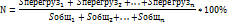 N – значение показателя;1, 2 … n – порядковый номер включенной в проект городской агломерации;n – количество включенных в проект городских агломераций;Sперегруз - протяженность работающей в режиме перегрузки в «час-пик» дорожной сети городской агломерации;Sобщ – общая протяженность дорожной сети городской агломерации.Периодическая отчетность (по мониторингу)Минтранс ЧувашииЧувашская Республика, город Чебоксары, город Новочебоксарск, Моргаушский район, Чебоксарский районПоказатель за период7. Количество мест концентрации дорожно-транспортных происшествий (аварийно-опасных участков) на дорожной сети Чебоксарской агломерации, %;7. Количество мест концентрации дорожно-транспортных происшествий (аварийно-опасных участков) на дорожной сети Чебоксарской агломерации, %;7. Количество мест концентрации дорожно-транспортных происшествий (аварийно-опасных участков) на дорожной сети Чебоксарской агломерации, %;7. Количество мест концентрации дорожно-транспортных происшествий (аварийно-опасных участков) на дорожной сети Чебоксарской агломерации, %;7. Количество мест концентрации дорожно-транспортных происшествий (аварийно-опасных участков) на дорожной сети Чебоксарской агломерации, %;7. Количество мест концентрации дорожно-транспортных происшествий (аварийно-опасных участков) на дорожной сети Чебоксарской агломерации, %;7. Количество мест концентрации дорожно-транспортных происшествий (аварийно-опасных участков) на дорожной сети Чебоксарской агломерации, %;7. Количество мест концентрации дорожно-транспортных происшествий (аварийно-опасных участков) на дорожной сети Чебоксарской агломерации, %;7.1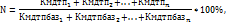 N – значение показателя;1, 2 … n – порядковый номер включенной в проект городской агломерации;n – количество включенных в проект городских агломераций;Кмдтп – количество мест концентрации ДТП на дорожной сети городской агломерации на год расчета показателя.Кмдтпбаз – мест концентрации ДТП на дорожной сети городской агломерации на 2016 г.Периодическая отчетность(по официальным данным ГИБДД)Минтранс ЧувашииЧувашская Республика, город Чебоксары, город Новочебоксарск, Моргаушский район, Чебоксарский районПоказатель за период8. Общая протяженность автомобильных дорог Чебоксарской  агломерации находящаяся в нормативном состоянии по результатам инструментальной диагностики, км(нарастающим итогом)8. Общая протяженность автомобильных дорог Чебоксарской  агломерации находящаяся в нормативном состоянии по результатам инструментальной диагностики, км(нарастающим итогом)8. Общая протяженность автомобильных дорог Чебоксарской  агломерации находящаяся в нормативном состоянии по результатам инструментальной диагностики, км(нарастающим итогом)8. Общая протяженность автомобильных дорог Чебоксарской  агломерации находящаяся в нормативном состоянии по результатам инструментальной диагностики, км(нарастающим итогом)8. Общая протяженность автомобильных дорог Чебоксарской  агломерации находящаяся в нормативном состоянии по результатам инструментальной диагностики, км(нарастающим итогом)8. Общая протяженность автомобильных дорог Чебоксарской  агломерации находящаяся в нормативном состоянии по результатам инструментальной диагностики, км(нарастающим итогом)8. Общая протяженность автомобильных дорог Чебоксарской  агломерации находящаяся в нормативном состоянии по результатам инструментальной диагностики, км(нарастающим итогом)8. Общая протяженность автомобильных дорог Чебоксарской  агломерации находящаяся в нормативном состоянии по результатам инструментальной диагностики, км(нарастающим итогом)8.1Учитываются данные из отчета о транспортно-эксплуатационном состоянии обследованных автомобильных дорог (Отчет инструментальной диагностики)Отчет о транспортно-эксплуатационном состоянии обследованных автомобильных дорог (Отчет инструментальной диагностики)Федеральное статистическое наблюдение - Форма № 3-ДГ (МО) «Сведения об автомобильных дорогах общего пользования местного значения и искусственных сооружений на них, находящихся в собственности муниципальных образованийМинтранс ЧувашииЧувашская Республика, город Чебоксары, город Новочебоксарск, Моргаушский район, Чебоксарский районПоказатель за период9. Общая протяженность автомобильных дорог Чебоксарской  агломерации, в отношении которых проведены работы по капитальному ремонту или ремонту, км(в год)9. Общая протяженность автомобильных дорог Чебоксарской  агломерации, в отношении которых проведены работы по капитальному ремонту или ремонту, км(в год)9. Общая протяженность автомобильных дорог Чебоксарской  агломерации, в отношении которых проведены работы по капитальному ремонту или ремонту, км(в год)9. Общая протяженность автомобильных дорог Чебоксарской  агломерации, в отношении которых проведены работы по капитальному ремонту или ремонту, км(в год)9. Общая протяженность автомобильных дорог Чебоксарской  агломерации, в отношении которых проведены работы по капитальному ремонту или ремонту, км(в год)9. Общая протяженность автомобильных дорог Чебоксарской  агломерации, в отношении которых проведены работы по капитальному ремонту или ремонту, км(в год)9. Общая протяженность автомобильных дорог Чебоксарской  агломерации, в отношении которых проведены работы по капитальному ремонту или ремонту, км(в год)9. Общая протяженность автомобильных дорог Чебоксарской  агломерации, в отношении которых проведены работы по капитальному ремонту или ремонту, км(в год)9.1Учитываются данные из акта приемки законченных работ по ремонту участка автомобильной дороги и разрешения на ввод в эксплуатацию после капитального ремонта, влияющие на протяженность автомобильных дорог соответствующих нормативным требованиямПротяженность автомобильных дорог из акта приемки законченных работ по ремонту участка автомобильной дороги и разрешения на ввод в эксплуатацию после капитального ремонтаФедеральное статистическое наблюдение - Форма № 3-ДГ (МО) «Сведения об автомобильных дорогах общего пользования местного значения и искусственных сооружений на них, находящихся в собственности муниципальных образованийМинтранс ЧувашииЧувашская Республика, город Чебоксары, город Новочебоксарск, Моргаушский район, Чебоксарский районПоказатель за период10. Общая протяженность автомобильных дорог Чебоксарской  агломерации, в отношении которых проведены работы по реконструкции, км(в год)10. Общая протяженность автомобильных дорог Чебоксарской  агломерации, в отношении которых проведены работы по реконструкции, км(в год)10. Общая протяженность автомобильных дорог Чебоксарской  агломерации, в отношении которых проведены работы по реконструкции, км(в год)10. Общая протяженность автомобильных дорог Чебоксарской  агломерации, в отношении которых проведены работы по реконструкции, км(в год)10. Общая протяженность автомобильных дорог Чебоксарской  агломерации, в отношении которых проведены работы по реконструкции, км(в год)10. Общая протяженность автомобильных дорог Чебоксарской  агломерации, в отношении которых проведены работы по реконструкции, км(в год)10. Общая протяженность автомобильных дорог Чебоксарской  агломерации, в отношении которых проведены работы по реконструкции, км(в год)10. Общая протяженность автомобильных дорог Чебоксарской  агломерации, в отношении которых проведены работы по реконструкции, км(в год)10.1Учитываются данные из разрешения на ввод объекта в эксплуатацию после реконструкции, влияющие на протяженность автомобильных дорог соответствующих нормативным требованиямРазрешение на ввод объекта в эксплуатациюФедеральное статистическое наблюдение - Форма № 3-ДГ (МО) «Сведения об автомобильных дорогах общего пользования местного значения и искусственных сооружений на них, находящихся в собственности муниципальных образованийМинтранс ЧувашииЧувашская Республика, город Чебоксары, город Новочебоксарск, Моргаушский район, Чебоксарский районПоказатель за период11. Общая протяженность автомобильных дорог Чебоксарской  агломерации, в отношении которых проведены работы по строительству, км (в год)11. Общая протяженность автомобильных дорог Чебоксарской  агломерации, в отношении которых проведены работы по строительству, км (в год)11. Общая протяженность автомобильных дорог Чебоксарской  агломерации, в отношении которых проведены работы по строительству, км (в год)11. Общая протяженность автомобильных дорог Чебоксарской  агломерации, в отношении которых проведены работы по строительству, км (в год)11. Общая протяженность автомобильных дорог Чебоксарской  агломерации, в отношении которых проведены работы по строительству, км (в год)11. Общая протяженность автомобильных дорог Чебоксарской  агломерации, в отношении которых проведены работы по строительству, км (в год)11. Общая протяженность автомобильных дорог Чебоксарской  агломерации, в отношении которых проведены работы по строительству, км (в год)11. Общая протяженность автомобильных дорог Чебоксарской  агломерации, в отношении которых проведены работы по строительству, км (в год)11.1Учитываются данные из разрешения на ввод объекта в эксплуатацию после строительстваРазрешение на ввод объекта в эксплуатациюФедеральное статистическое наблюдение - Форма № 3-ДГ (МО) «Сведения об автомобильных дорогах общего пользования местного значения и искусственных сооружений на них, находящихся в собственности муниципальных образованийМинтранс ЧувашииЧувашская Республика, город Чебоксары, город Новочебоксарск, Моргаушский район, Чебоксарский районПоказатель за период12. Количество погибших в дорожно-транспортных происшествиях на 100 тысяч человек12. Количество погибших в дорожно-транспортных происшествиях на 100 тысяч человек12. Количество погибших в дорожно-транспортных происшествиях на 100 тысяч человек12. Количество погибших в дорожно-транспортных происшествиях на 100 тысяч человек12. Количество погибших в дорожно-транспортных происшествиях на 100 тысяч человек12. Количество погибших в дорожно-транспортных происшествиях на 100 тысяч человек12. Количество погибших в дорожно-транспортных происшествиях на 100 тысяч человек12. Количество погибших в дорожно-транспортных происшествиях на 100 тысяч человек12.1Кпогибших в ДТП на 100 тысяч населения= Ч погибших  / ( Ч /100000)Кпогибших в ДТП  - количество погибших в дорожно-транспортных происшествиях на 100 тысяч человекЧ - численность населения вЧувашской Республики, человекЧ погибших - число лиц, погибших в дорожно-транспортных происшествиях, человекПериодическая отчетность(по официальным данным ГИБДД и Федерального статистического наблюденияМинтранс ЧувашииЧувашская РеспубликаПоказатель за период